p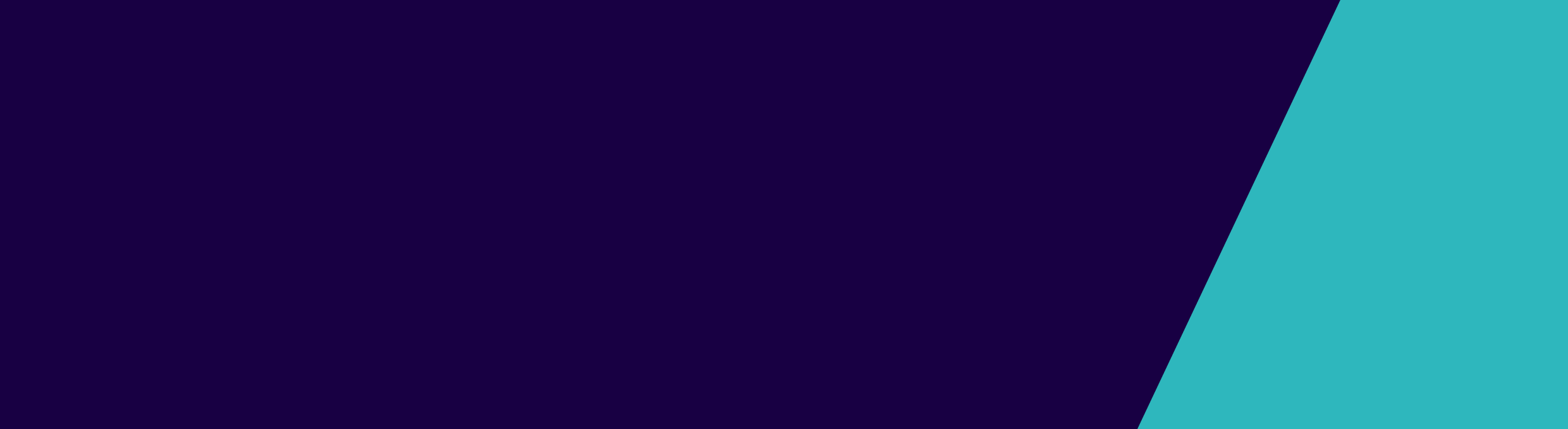 Event detailsEvent name:			__Ceramic MarketDate of event: 			____14 march 2021_______________________________Event commencement 
and completion time:		________10am to 5pm_____________________________Event location (address):	_________24-26 Crown avenue____________________________				_____Mordialloc vic 3195________________________________Contact person:			___AniesSuzukawa__________________________________Phone :				___0425 721 203__________________________________Email :	 			________anies@suzukawa.com.au_____________________________Date prepared: 			_________9 March 2021____________________________	Signature: 			_____________________________________	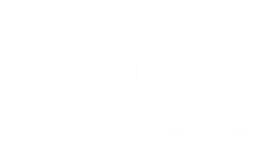 COVIDSafe Event Checklist  To be completed for Tier 3 eventsOversight and administrationImplementedNot applicableBefore the eventBefore the eventBefore the eventCheck the Victorian Government’s coronavirus website (https://www.coronavirus.vic.gov.au) on legislative requirements and specific restrictions that may apply.doneIdentify key staff or volunteers who are responsible for implementing and reviewing the strategies in this COVIDSafe Event Checklist. This must include identifying staff whose role are to ensure that public health measures, such as physical distancing and general COVIDSafe behaviours are adhered to. doneDevelop processes and materials to ensure that staff and volunteers attending the event are provided education and guidance on physical distancing, good personal hygiene and staying home from work if feeling unwell.doneWhen scheduling an event, consider potential for other events in the same local area which may use similar transport options, shared pathways and facilities.naEvent organisers must commit to supporting any public health investigations, and support any required actions requested by public health officials.yesContingency planning must be documented in the scenario that an event needs to be cancelled, including communicating the cancellation to patrons.okTickets should be refundable if a ticketholder is unwell.naDevelop a process to manage an attendee who develops symptoms; this includes:Making arrangements to send the person home in suitable and safe private transport so the risk of potential coronavirus (COVID-19) transmission is reduced. If the person cannot travel home identify an area where the person can remain in isolation until they are able to travel homeokRecord keeping requirements (including ticketing)Record keeping requirements (including ticketing)Record keeping requirements (including ticketing)The event’s record keeping system must: Record the name, phone number and area for each attendee in a way that complies with privacy obligationsEnsure attendee contact details available to the event organiser and the Department of Health and Human Services (DHHS) to facilitate contact tracing if requiredWhere applicable and practicable, link ticket information to a seating/location map, categorised by row or section.okAttendee contact details must be retained for 28 days after the event, after which, information should be destroyed, unless there is another statutory requirement for retention.okSpectator managementImplementedNot applicableGeneral General General Prior to the event, event organisers must communicate the following public health messages to attendees:Each attendee is asked to do a symptom self-assessment prior to leaving home and not attend if they are unwell or have been instructed to isolate or quarantine.Attendees must maintain at least 1.5m physical distance between those from other groups at all times.To minimise movement, attendees must stay within their allocated spaces or seats where practical. Requirements for face covering, observe cough etiquette and personal hygiene measures.A reminder of public health measures must be included in the ticketing sales process, visible on the ticket or as an email reminder.naDuring the event, regularly to reinforce public health messages – use broadcast messages, signage, and staff/volunteers to communicate this information with attendees.okWhere possible establish multiple zones within your event area to limit interaction between groups of attendees. You may consider assigning dedicated facilities e.g. allocated bathrooms to a specific zone.okFixed seated areas (e.g. grandstands)Fixed seated areas (e.g. grandstands)Fixed seated areas (e.g. grandstands)Ensure seating is clearly labelled to enable seating allocation. Groups who booked tickets together can sit together but they must be spaced at least 1.5m from other groups.naWhere seating is not numbered, clearly mark rows and seats that are to be left vacant.naNon-fixed seated areas (e.g. grassed areas)Non-fixed seated areas (e.g. grassed areas)Non-fixed seated areas (e.g. grassed areas)There must be visual cues to facilitate physical distancing, this includes:Ground marking or barriers allocating space to groups (i.e. their allocated ‘picnic’ area) – with at least 1.5m between areas allocated to separate groupsSignage requirements as set out in the Restricted Activity DirectionsDedicated wide walkways at least 2m wideGround/wall marking of 1.5m spacing where queuing may occurBathrooms, retail and food and drink vendor areasBathrooms, retail and food and drink vendor areasBathrooms, retail and food and drink vendor areasUse visual cues to facilitate physical distancing:Ground/wall marking of 1.5m spacing where queuing may occur (e.g. outside bathrooms, in service lines)Signage requirements as set out in the Restricted Activity DirectionsIndicate direction of travel on walkways with a preference for one-way flow, where practical.okAccess to and from the venueAccess to and from the venueAccess to and from the venueImplement strategies to avoid crowding on public transport and at stops/stations. Where feasible, ensure there are adequate parking options for car-based travel.naWhere an event could attract attendees, who do not have a ticket, the organiser must use a gated venue with designated points of entry and exit.okEstablish multiple entry and exit points to avoid queuing and ensure smooth attendee flow into the venue. Where multiple entry and exit points cannot be established, encourage staggered entry/ exit to avoid queuing; this could be done as part of pre-event communication.naImplement strategies to limit the potential for gathering near the venue or at entrances/exits. Encourage attendees to disperse from the event at its conclusion.Environmental and personal hygieneImplementedNot applicableEnvironmental measures including cleaningEnvironmental measures including cleaningEnvironmental measures including cleaningUndertake pre-event cleaning of communal facilities and high touch surfaces. Develop and implement a cleaning schedule to ensure frequent cleaning and disinfection of high touch surfaces and bathroom facilities.okAt minimum, high touch surfaces must be cleaned at least twice per day and between groups in accordance with DHHS’s cleaning and disinfection guidelines. Additional cleaning of visibly soiled surfaces must occur as required.okPersonal hygienePersonal hygienePersonal hygieneEstablish hygiene stations (with hand sanitiser) at entrances and throughout the venue to encourage hand hygiene of staff and attendees.okIn prominent locations, display posters demonstrating personal hygiene and hand washing practices.okCommunal facilities to be regularly cleanedCommunal facilities to be regularly cleanedCommunal facilities to be regularly cleanedEnsure toilets are in working condition with running water for hand basins, soap and disposable hand towels/dryers.okEnsure enough toilets are available to avoid queuing. If queuing is likely, organiser must ensure there is physical distancing.okDesignated smoking areas must enable physical distancing of 1.5 metersnaStaff, vendors and contractorsImplementedNot applicableResponsibilitiesResponsibilitiesResponsibilitiesIt is the responsibility of the event organiser to ensure that staff, including volunteers, vendors and contractors, understand and comply with COVIDSafe work practices, including training in COVIDSafe behaviours.doneWorkers and volunteers should complete the Staff Coronavirus (COVID-19) Health Questionnaire and not attend work when unwell.okWorkers must have access to the appropriate personal protective equipment throughout the event.naShare COVIDSafe Event Checklist with on-site vendors and contractors. Vendors and contractors should provide their COVIDSafe Plans to the event organiser.okFood and beverage requirementsFood and beverage requirementsFood and beverage requirementsAny food and beverage service must align with the Victorian Government’s coronavirus (COVID-19) hospitality guidance and the Restricted Activity Directions.naQueues at food and beverage vendors should facilitate physical distancing and not cross over with other queues.naReduce touch points during food and beverage service, such as using contactless payment methods and ensure service is occurring in well ventilated areas.okClose communal self-serve and condiment stations.naWhere possible, food and beverages should be sold in packaging to avoid double handling.naTake-away food and drinks must be consumed in allocated seats or ‘picnic areas’. Food court-style seating is permitted if consistent with the Restricted Activity Directions guidelines.